ФОТООТЧЕТ О СОВМЕСТНОМ МЕРОПРИЯТИИ С ДЕТЬМИ И РОДИТЕЛЯМИ, ПОСВЯЩЕННОЕ ДНЮ МАТЕРИ « ПАПА, МАМА, Я – СПОРТИВНАЯ СЕМЬЯ»Цель: Пропаганда здорового образа жизни среди детей и их родителей, создание эмоционального положительного настроя при выполнении заданий и игровых упражнений и в процессе общения друг с другом.  Задачи:- Формировать представления о здоровом образе жизни через игры – эстафеты, способствующих развитию физических качеств: выносливости, ловкости, быстроты.- Развивать способность детей творчески использовать знания и умения по вопросам ЗОЖ, их двигательный опыт в практических ситуациях. Способствовать укреплению у детей чувства гордости за свою семью, уважение и любовь к её членам.- Способствовать стремлению и желанию каждой семьи восстанавливать и поддерживать здоровье с помощью здоровьесберегающих технологий.- Создать весёлую, доброжелательную атмосферу среди детей и родителей.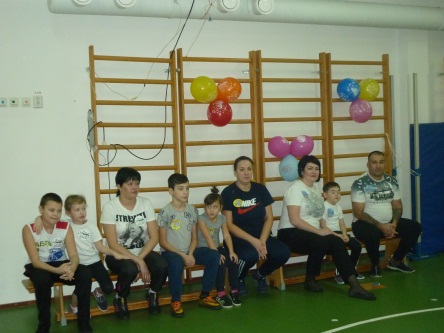 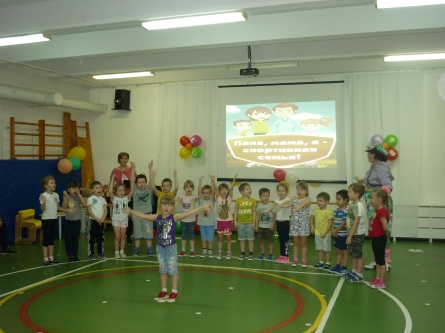 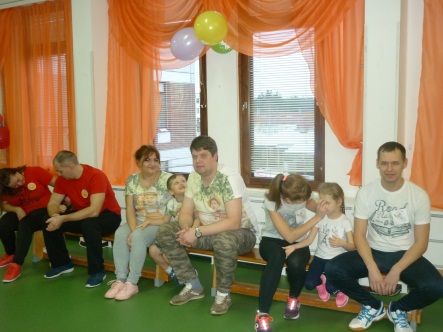 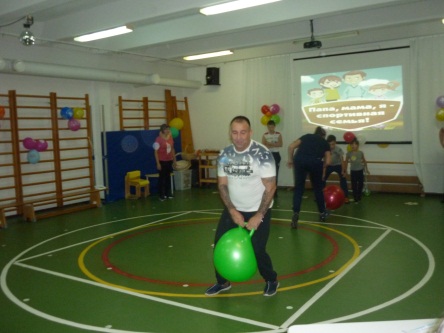 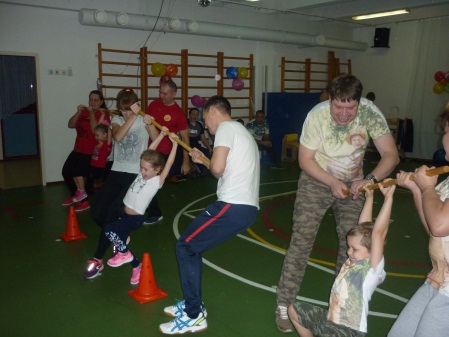 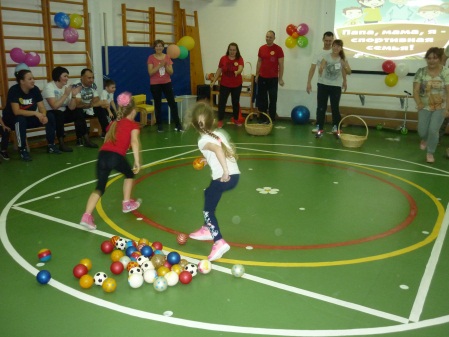 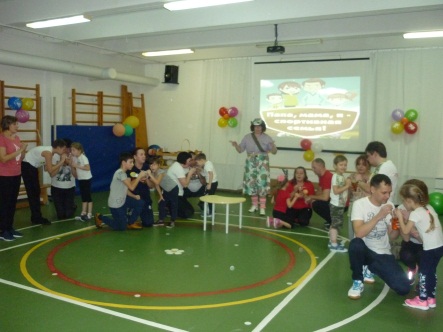 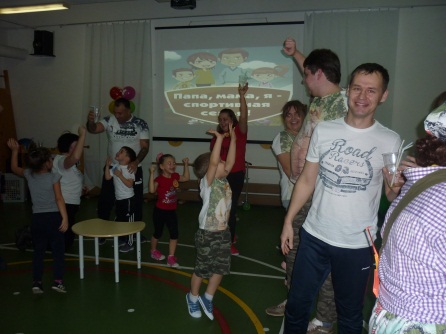 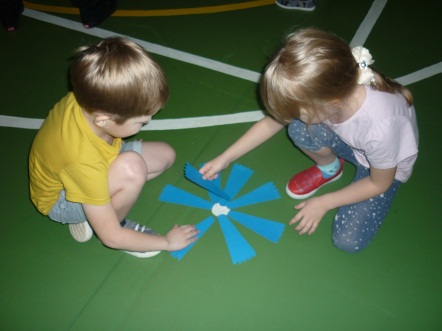 